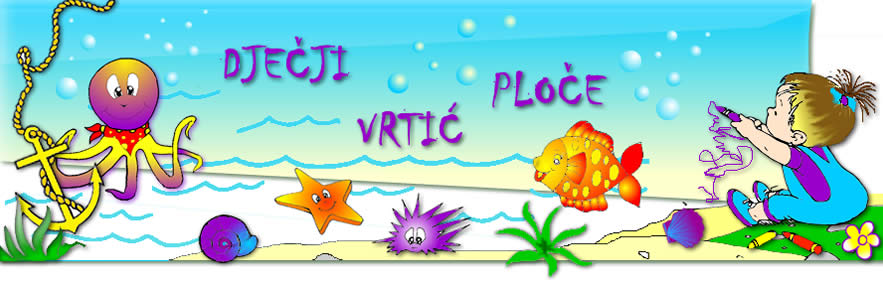 ANKETNI UPITNIK ZA RODITELJEP.O. STAŠEVICAPoštovani roditelji,Ovim anketnim upitnikom želimo ispitati potrebu upisa djece u Područni vrtić Staševica u svrhu organizacije rada.  Molimo Vas izaberite program koji Vam odgovara:a) 10-satni redovni produljeni program (za djecu od navršenih 12 mjeseci  do 3 godine  života)b) 10-satni redovni produljeni program (za djecu od  navršene 3 godine  života do polaska u školu)c)  6-satni redovni program (za djecu od  navršene 3 godine  života do  polaska u školu)d)  Program predškole (besplatan program 3 puta tjedno po 3 sata)Ime i prezime djeteta: ___________________________________________Ime i prezime roditelja: __________________________________________Kontakt broj roditelja: ___________________________________________							Potpis roditelja							_____________________________           Zahvaljujemo na suradnji!